ASSEMBLÉE GÉNÉRALE ORDINAIRE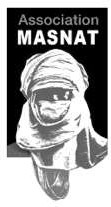 - Compte rendu -Date : Lundi 14 septembre 2020Lieu : Bocal 2-Maison des Habitants Le Patio-97 galerie de l’arlequinHoraire : de 13 h 00 à 16 h* * * *Le président de Masnat, après avoir ouvert la séance, assisté d’un des étudiant a animé la réunion. Le président a présenté l’ordre du jour :ProgrammeRapport d’activité Année 2019Approbation des comptes annuels au 31/12/2019Information sur le Budget 2020Echanges sur les PerspectivesLe Projet d'ordre du jour est adopté.RAPPORT D'ACTIVITÉ DE L'ANNÉE 2019FormationAide aux élèves au NigerEtudiants en FranceDéveloppementActivités avec des organisations internationales (PAM)Ferme de l’EspoirCultureExposition des bijoux anciens au CCFNMusée d’AbalakDon de bijoux au musée des bijoux africains de Bobo-DioulassoPublications« Une ferme au Sahel »Délégations RégionalesExpositions-ventesFormation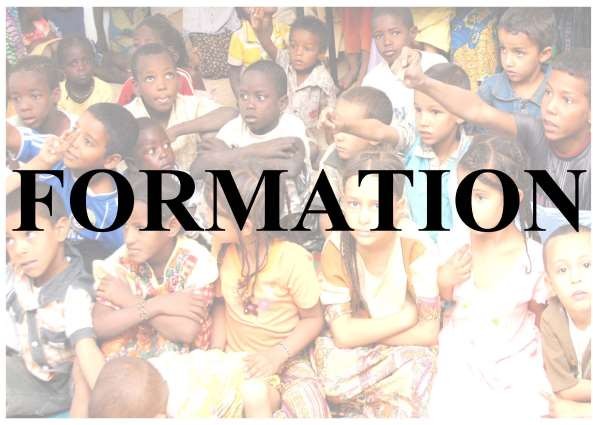 AIDES aux Elèves AU NIGERAlhadi Moussa, Almoustapha Ahmoudou au lycée et Yacine Hama au collègeEtudiants en France Ahmed : 3e année de Licence Génie Civil  Atalib : 2e  année de Droit Ofen (boursier du Gouvernement Français) : première année de Licence Génie CivilDéveloppement Activités avec le PAMContexte : pour la sixième année consécutive MASNAT, en partenariat avec le PAM, vient en aide aux populations de Tassara au nord d’AbalakObjectif : améliorer les conditions de vies des populations vulnérablesActivités :Education : aide financière aux cantines scolaires pour 15 écolesSécurité alimentaire : assistance lors de la période de soudureDéveloppement : récupération des terres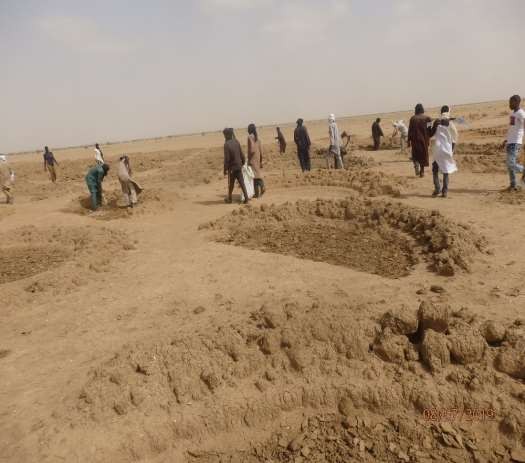 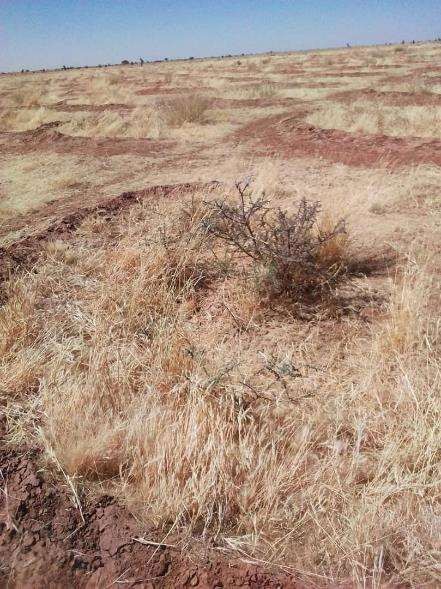 Le contexte nomade et culturel de cette zone rend l’accès à l’école difficile surtout aux filles.Un projet qui consiste à permettre aux jeunes filles issues des ménages vulnérables bénéficiaires de l’activité du PAM, de poursuivre leur cursus scolaireBourses attribuées aux jeunes filles issues des ménages vulnérablesStratégie : rencontres périodiques trimestrielles sur l’appréciation de la mise en œuvre de l’activité :Sensibilisation :Implication des différents intervenants (les autorités administratives et locales, les services techniques, les communautés, les bénéficiaires)Séance de sensibilisation à l’école d’Aghazar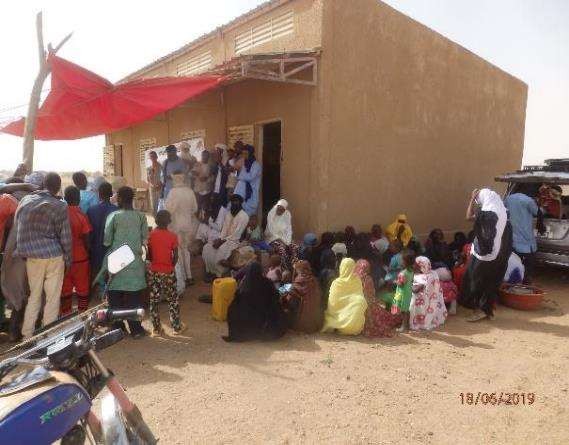 Dans le cadre de la stratégie d’appui aux adolescentes vulnérables, desséances de sensibilisation sont organisées tous les mois.Les séances de sensibilisations se passent au sein de l’école et au sein du village autour d’un animateur.Distribution des bourses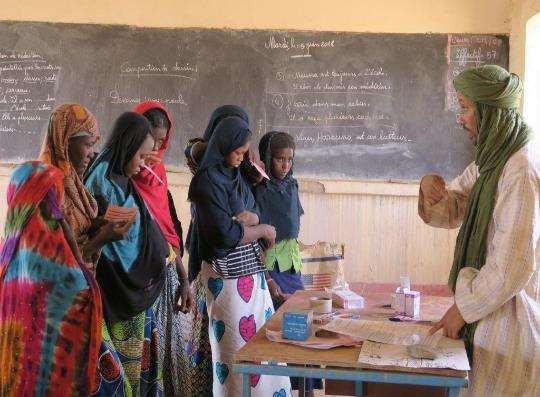 Distribution mensuelle de bourses aux adolescentesAide aux cantines scolaires en troupeau de chèvres et maraichage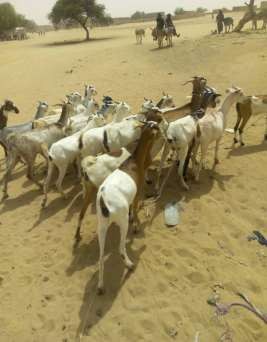 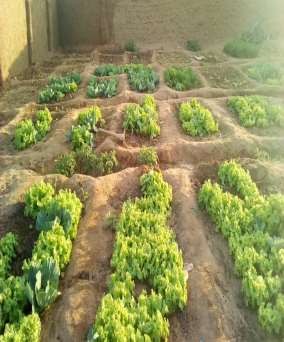 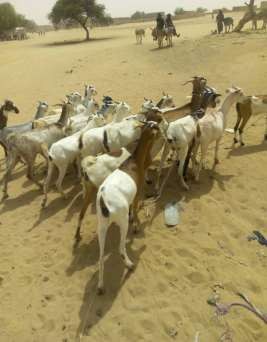 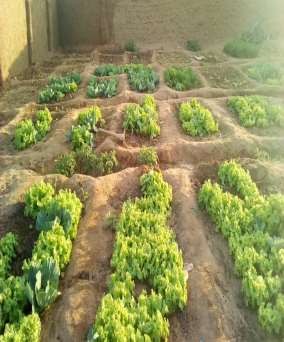 10 écoles ont bénéficié chacune d’un troupeau composé de 14 chèvres, d’un bouc, et du nécessaire pour réaliser un potagerNouvelles de la ferme de l’espoirLa coopération Allemande au Niger, à travers son projet « Petite Irrigation », vient de réaliser un forage de 150 m deprofondeur :Développement important de la production fourragèreAugmentation du potagerArrosage régulier des arbres et du Moringa.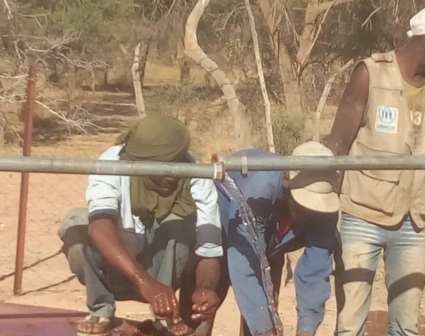 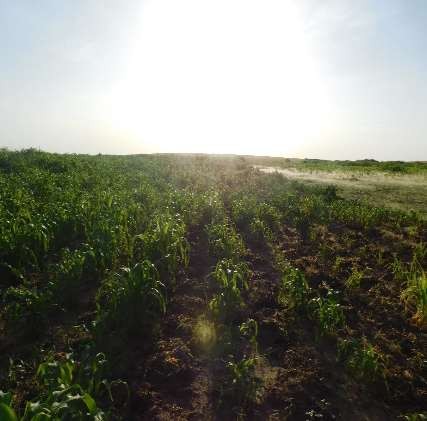 CultureExposition AU CCFNExposition au CCFN (centre culturel Franco- Nigérien)Dates : de juin 2019 à janvier 2020 (prolongation)Démontage et transfert du matériel à AbalakDon des vitrines au Musée d’Abalak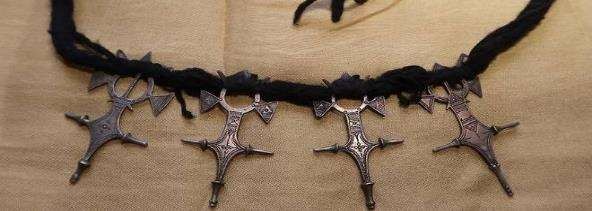 Musée d’AbalakOuverture : 3 jours par semaineEstimation du nombre des visites : environ 1 400 visiteurs depuis janvier 2018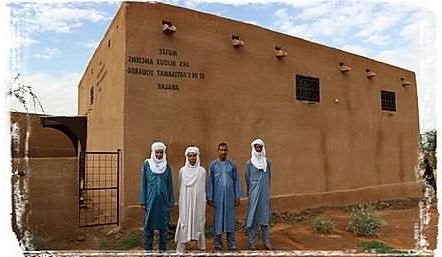 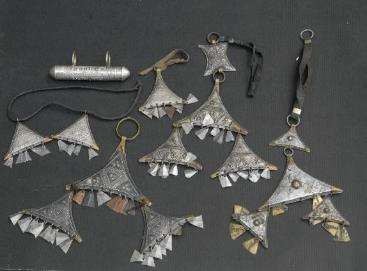 Bobo-DioulassoMASNAT Niger est d’accord pour procéder à la donation des bijoux conformément à la volontéde Jean BURNERConvention préparée entre MASNAT Niger etBOBOLa délégation du Burkina est attendue à NiameyPublicationsUne ferme au SahelParution : décembre 2019Promotion du Livre en Suisse, en Normandie, au Salon de l’Agriculture du Niger et au RECAChiffres de vente :Recettes versées à MASNAT comme toutes les publications antérieures :	Paroles Touareg, Bijoux Touareg, Eau au Sahel, ...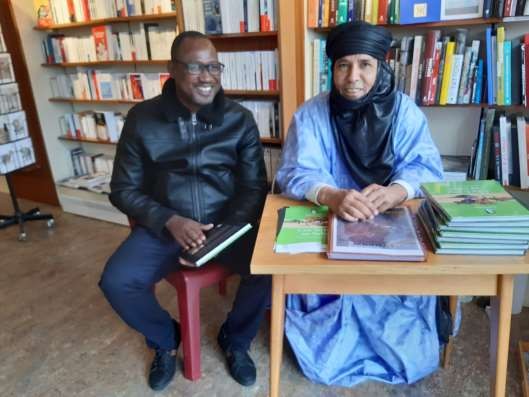 Activités des Délégations régionalesLes Délégations Régionales Normandie : Christiane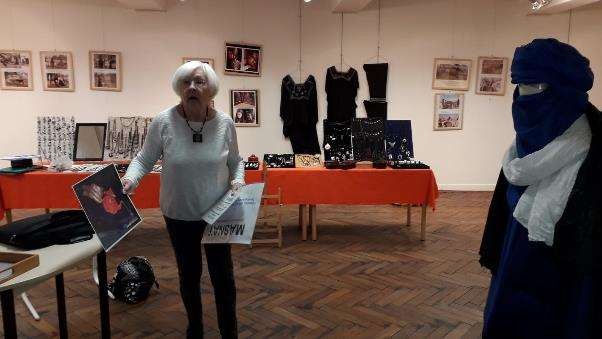 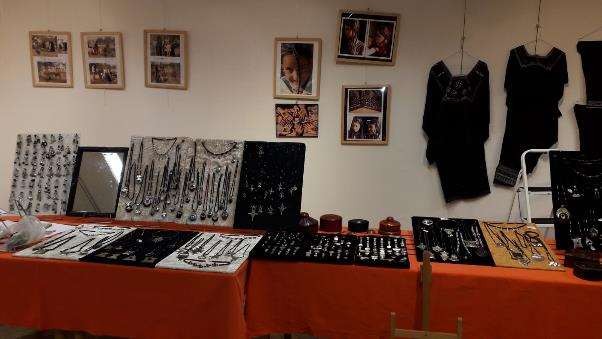 Isère : Anne MARILLONNET-VIARD et aussi responsable des bijoux.Vente sur un petit marché organisé par une association « aujourd'hui et demain » pour la fête de mère,- Annulation de toutes les manifestations auxquelles je m’étais inscrite pour raison de COVID19,J’ai pu organiser quelques ventes chez moi pour des ami(es),Projets : quelques marchés et celui de noël si le contexte COVID19 le permet,Je vous invite à prendre quelques bijoux chez vous afin de les proposer à votre entourage,Il nous reste un grand stock de bijoux et toutes les bonnes volontés pour nous aider à les vendre sont toujours les bienvenues..Echanges sur les Perspectives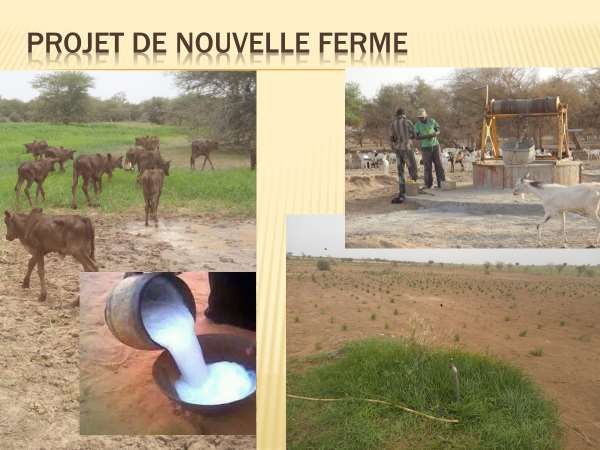 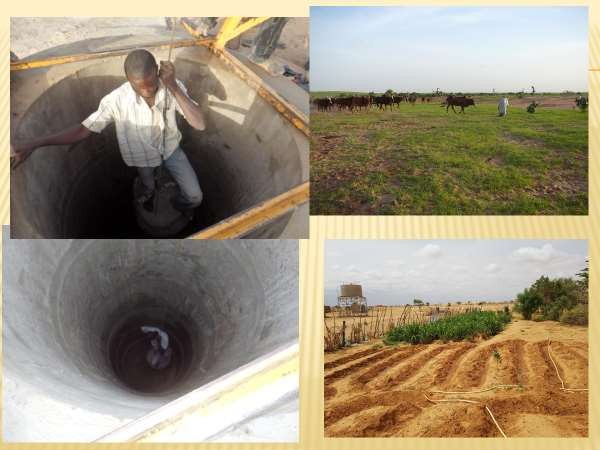 Délégations RégionalesEtant donné que le contexte COVID19 ne permet pas de ventes, la responsable des bijoux par la voix du président, a demandé aux adhérents qui le souhaitent de prendre quelques bijoux pour les vendre à leur entourage. Quelques personnes ont pris bijoux suite à l’AG.DiversHelloAsso (une solution gratuite pour recevoir des paiements sur internet).Une adhérente en l’occurrence Evelyne LUROT, a présenté HelloAsso, le bureau l’a mandaté pour développer ce nouvel outil avec l’approbation de l’AG.L’ordre du jour étant épuisé la séance a été levée à 16h.Site de distributionNombre de bénéficiairesMontant distribué en CFAAzanag742 000Ammezara954 000Centre peulh742 000Tassara224 000Total25162 000